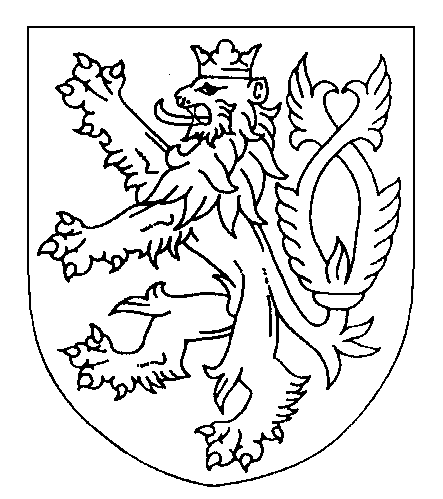 ČESKÁ REPUBLIKATRESTNÍ PŘÍKAZSamosoudce Okresního soudu v Novém Jičíně vydal dne 21. ledna 2020 v Novém Jičíně podle § 314e odst. 1 trestního řádu, následujícítrestní příkaz:Obviněný Xxx, narozený xxx, místem narození xxx, trvale bytem xxx, okres xxxje vinen, že9. 5. 2019 kolem 08.00 hod. v katastru obce Klimkovice, soudní obvod Okresního soudu v Novém Jičíně, řídil na sjezdu z dálnice D1, exit č. 349 vozidlo Hyundai IX 35 rz. xxx, když na křižovatce s ulicí Čs. Armády nedal přednost v jízdě po hlavní komunikaci ve směru od Ostravy jedoucímu vozidlu Dacia Logan rz. xxx, řízenému xxx, jemuž vjel do jízdní dráhy a došlo ke střetu vozidel, v důsledku čehož poškozený xxx utrpěl podvrtnutí krční a hrudní páteře s nutností fixace krčním límcem a rozvojem tzv. cervikobraciálního syndromu (bolestivost a brnění horních končetin) s dobou léčení 2-3 týdny,tedyjinému z nedbalosti ublížil na zdraví tím, že porušil důležitou povinnost uloženou mu podle zákona,čímž spáchalpřečin ublížení na zdraví z nedbalosti podle § 148 odst. 1 trestního zákoníkua odsuzuje se,podle § 148 odst. 1 trestního zákoníku, za použití § 314e odst. 2 trestního řádu, k trestu odnětí svobody v trvání 3 (tří) měsíců.Podle §§ 81 odst. 1, 82 odst. 1 trestního zákoníku se mu výkon trestu podmíněně odkládá na zkušební dobu 1 (jednoho) roku.Poučení:Proti tomuto trestnímu příkazu lze do osmi dnů od jeho doručení podat u zdejšího soudu odpor. Právo podat odpor nenáleží poškozenému. Pokud je odpor podán včas a oprávněnou osobou, trestní příkaz se ruší a ve věci bude nařízeno hlavní líčení. Při projednání věci v hlavním líčení není samosoudce vázán právní kvalifikací ani druhem a výměrou trestu obsaženými v trestním příkazu. Nebude-li odpor řádně a včas podán, trestní příkaz se stane pravomocným a vykonatelným. V případě, že obviněný odpor nepodá, vzdává se tím práva na projednání věci v hlavním líčení.Nový Jičín 21. ledna 2020Mgr. Jaromír Pšenicasamosoudce